В целях предупреждения и ликвидации чрезвычайных ситуаций, защиты жизни и здоровья населения, материальных и культурных ценностей, в соответствии с п. 2 ст. 11 Федерального закона от 21.12.1994 № 68-ФЗ «О защите населения и территорий от чрезвычайных ситуаций природного и техногенного характера», постановлением Правительства Российской Федерации от 30.12.2003 № 794 «О единой государственной системе предупреждения и ликвидации чрезвычайных ситуаций», постановлениями Правительства Российской Федерации от 16.06.2022 № 1091 «О внесении изменений в некоторые акты Правительства Российской Федерации», от 24.03.1997 № 334 «О порядке сбора и обмена в Российской Федерации информацией в области защиты населения и территорий от чрезвычайных ситуаций природного и техногенного характера», постановлением администрации Красноярского края от 20.08.1997 № 451-п «О Порядке сбора и обмена в Красноярском крае информацией в области защиты населения и территорий от чрезвычайных ситуаций межмуниципального и регионального характера», постановлением Совета администрации Красноярского края от 15.04.2004 № 92-п «О территориальной подсистеме единой государственной системы предупреждения и ликвидации чрезвычайных ситуаций Красноярского края», учитывая Положение о единой дежурно-диспетчерской службе муниципального казенного учреждения «Управление капитального строительства и жилищно-коммунального хозяйства» города Сосновоборска (далее – ЕДДС), руководствуясь ст. 26, 38 Устава города Сосновоборска Красноярского края, ПОСТАНОВЛЯЮУтвердить Порядок сбора и обмена информацией в области защиты населения и территорий от чрезвычайных ситуаций природного и техногенного характера на территории муниципального образования город Сосновоборск (далее – МО г. Сосновоборск) (Приложение № 1).Утвердить сроки предоставления оперативной и текущей информации (донесений) об угрозе возникновения, возникновении и ликвидации чрезвычайных ситуаций на территории МО г. Сосновоборск (Приложение № 2).Утвердить формы донесений, предоставляемых в Центр управления в кризисных ситуациях МЧС России по Красноярскому краю при угрозе, возникновении и ликвидации последствий чрезвычайных ситуаций природного и техногенного характера (Приложение № 3).Возложить на главного специалиста по делам ГО, ЧС и ПБ администрации города Сосновоборска (С.В. Снарский) обязанности по организации сбора и обмена информацией в области защиты населения и территорий от чрезвычайных ситуаций, подготовке и своевременному представлению информации Главе города Сосновоборска - председателю комиссии по предупреждению и ликвидации чрезвычайных ситуаций и обеспечению пожарной безопасности города в соответствии с утвержденным Порядком. Главному диспетчеру ЕДДС МКУ «УКС и ЖКХ» г. Сосновоборска (Е.Н. Ощепков) обеспечить своевременную и достоверную передачу информации о чрезвычайных ситуациях природного и техногенного характера в ЦУКС Главного управления МЧС России по Красноярскому краю.Рекомендовать руководителям организаций независимо от организационно-правовой формы собственности принять к руководству Порядок сбора и обмена информацией в области защиты населения и территорий от чрезвычайных ситуаций природного и техногенного характера на территории МО г. Сосновоборск Красноярского края, утвержденный настоящим постановлением, внести необходимые изменения и дополнения в действующие инструкции и алгоритмы.Контроль за исполнением постановления возложить на заместителя Главы города по вопросам жизнеобеспечения (Д.В. Иванов).Постановление вступает в силу со дня официального опубликования в городской газете «Рабочий» и подлежит размещению на официальном информационном Интернет-сайте города Сосновоборска Красноярского края.И.о. Главы города                                                                          Д.В. ИвановПриложение №1 к постановлению администрации городао 16.01.2024  №36Порядок сбора и обмена информацией в области защиты населения и территорий от чрезвычайных ситуаций природного и техногенного характера на территории МО г. Сосновоборск Красноярского краяНастоящий Порядок определяет основные правила сбора и обмена информацией в области защиты населения и территорий от чрезвычайных ситуаций природного и техногенного характера на территории МО г. Сосновоборск Красноярского края (далее – информация).Информация должна содержать сведения о прогнозируемых и возникших чрезвычайных ситуациях природного и техногенного характера (далее - чрезвычайные ситуации) и их последствиях, мерах по защите населения и территорий, ведении аварийно-спасательных и других неотложных работ, силах и средствах, задействованных для ликвидации чрезвычайных ситуаций, медико-биологической, взрывной, пожарной и экологической безопасности на соответствующих объектах и территориях, а также сведения о деятельности органов местного самоуправления и организаций в области защиты населения и территорий от чрезвычайных ситуаций, составе и структуре сил и средств, предназначенных для предупреждения и ликвидации чрезвычайных ситуаций, в том числе сил постоянной готовности, создании, наличии, об использовании и о восполнении финансовых и материальных ресурсов для ликвидации чрезвычайных ситуаций, в том числе с использованием автоматизированной информационно-управляющей системы единой государственной системы предупреждения и ликвидации чрезвычайных ситуаций.Сбор и обмен информацией осуществляются органами местного самоуправления и организациями в целях принятия мер по предупреждению и ликвидации чрезвычайных ситуаций, оценки их последствий, информирования и своевременного оповещения населения о прогнозируемых и возникших чрезвычайных ситуациях.Сбор и обмен информацией осуществляются через Единую дежурно-диспетчерскую службу муниципального казенного учреждения «Управление капитального строительства и жилищно-коммунального хозяйства» г. Сосновоборска (далее - ЕДДС) и направляется в Центр управления в кризисных ситуациях Главного управления МЧС России по Красноярскому краю (далее – ЦУКС).В зависимости от назначения, информация подразделяется на оперативную и текущую.К оперативной информации относится информация, предназначенная для оповещения населения МО г. Сосновоборск через местные системы оповещения об угрозе возникновения или возникновении чрезвычайной ситуации, оценке вероятных последствий и принятия мер по ее ликвидации. Оперативную информацию составляют сведения о факте (угрозе) и основных параметрах чрезвычайной ситуации, о первоочередных мерах по защите населения и территорий, ведении аварийно-спасательных и других неотложных работ, о силах и средствах, задействованных для ее ликвидации. Критерии информации о чрезвычайных ситуациях утверждены Приказом Министерства Российской Федерации по делам гражданской обороны, чрезвычайным ситуациям и ликвидации последствий стихийных бедствий от 05.07.2021 № 429Оперативная информация предоставляется в ЕДДС по формам 1/ЧС — 5/ЧС и в сроки, установленные приказом МЧС России от 11.01.2021 № 2 «Об утверждении Инструкции о сроках и формах представления информации в области защиты населения и территорий от чрезвычайных ситуаций природного и техногенного характера».К текущей информации относится информация, предназначенная для обеспечения повседневной деятельности органов местного самоуправления и организаций МО г. Сосновоборск в области защиты населения и территорий от чрезвычайных ситуаций природного и техногенного характера. Текущую информацию составляют сведения о медико-биологической, взрывной, пожарной и экологической безопасности на соответствующих территориях и объектах, о проводимых мероприятиях по предупреждению чрезвычайных ситуаций и поддержанию в готовности органов управления, сил и средств, предназначенных для их ликвидации.Сроки предоставления оперативной и текущей информации (донесений) и формы донесений, предоставляемые в ЦУКС при угрозе, возникновении и ликвидации последствий чрезвычайных ситуаций природного и техногенного характера определены в Приложениях № 2 и 3 к настоящему постановлению.Оплата услуг связи для передачи информации производится в порядке, установленном законодательством Российской Федерации.Приложение № 2 к постановлению администрации городаот ____________  №____Сроки предоставления оперативной и текущей информации (донесений) об угрозе возникновения, возникновении и ликвидации чрезвычайных ситуаций на территории МО г. СосновоборскПриложение № 3 к постановлению администрации городаот ____________  №____Формы донесений,предоставляемые в ЦУКС Главного управления МЧС России по Красноярскому краю при угрозе, возникновении и ликвидации последствий чрезвычайных ситуаций природного и техногенного характераФорма № 1/ЧСДонесениеоб угрозе (прогнозе) чрезвычайной ситуации__________________________________________________________________Должность			           (подпись)		                         Фамилия Имя Отчество (при наличии)Форма № 2/ЧСДонесениео факте и основных параметрах чрезвычайной ситуации_____________________________________________________________________Должность				(подпись)           			Фамилия Имя Отчество (при наличии)Форма № 3/ЧСДонесениео мерах по защите населения и территорий, ведении аварийно-спасательных и других неотложных работ_______________________________________________________________________Должность					(подпись)			Фамилия Имя Отчество (при наличии)Форма № 4/ЧСДонесениео силах и средствах, задействованных для ликвидации чрезвычайной ситуации_______________________________________________________________________Должность					(подпись)			Фамилия Имя Отчество (при наличии)Форма № 5/ЧСИтоговое донесение о чрезвычайной ситуации______________________________________________________________________Должность					(подпись)			Фамилия Имя Отчество (при наличии)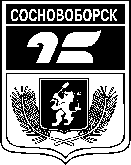 АДМИНИСТРАЦИЯ ГОРОДА СОСНОВОБОРСКАПОСТАНОВЛЕНИЕ 16 января  2024                                                                                                                           № 36АДМИНИСТРАЦИЯ ГОРОДА СОСНОВОБОРСКАПОСТАНОВЛЕНИЕ 16 января  2024                                                                                                                           № 36АДМИНИСТРАЦИЯ ГОРОДА СОСНОВОБОРСКАПОСТАНОВЛЕНИЕ 16 января  2024                                                                                                                           № 36АДМИНИСТРАЦИЯ ГОРОДА СОСНОВОБОРСКАПОСТАНОВЛЕНИЕ 16 января  2024                                                                                                                           № 36О порядке сбора и обмена информацией в области защиты населения и территорий от чрезвычайных ситуаций природного и техногенного характера на территории муниципального образования город СосновоборскО порядке сбора и обмена информацией в области защиты населения и территорий от чрезвычайных ситуаций природного и техногенного характера на территории муниципального образования город Сосновоборск№ п/пНаименование (содержание) донесенийКто представляетКому представляетсяПериодичность и сроки представления№ форм донесенийДонесение об угрозе (прогнозе) чрезвычайной ситуацииДДС организаций в независимости от их организационно-правовой формы собственностиОДС ЕДДС МО г. СосновоборскНемедленно, с последующим подтверждением путем представления формы 1/ЧС в течение одного часа с момента получения данной информации.1/ЧСДонесение об угрозе (прогнозе) чрезвычайной ситуацииОДС ЕДДС МО г. СосновоборскЦУКС ГУ МЧС России по Красноярскому краю Немедленно, с последующим подтверждением путем представления формы 1/ЧС в течение одного часа с момента получения данной информации.1/ЧСДонесение о факте и основных параметрах чрезвычайной ситуацииДДС организаций в независимости от их организационно-правовой формы собственностиОДС ЕДДС МО г. СосновоборскНезамедлительно, с последующим подтверждением путем представления формы 2/ЧС в течение двух часов с момента возникновения ЧС. Уточнение обстановки ежесуточно к 6.30 (мск) и 18.30 (мск) по состоянию на 6.00 (мск) и 18.00 (мск) соответственно2/ЧСДонесение о факте и основных параметрах чрезвычайной ситуацииОДС ЕДДС МО г. СосновоборскЦУКС ГУ МЧС России по Красноярскому краю Незамедлительно, с последующим подтверждением путем представления формы 2/ЧС в течение двух часов с момента возникновения ЧС. Уточнение обстановки ежесуточно к 6.30 (мск) и 18.30 (мск) по состоянию на 6.00 (мск) и 18.00 (мск) соответственно2/ЧСДонесение о мерах по защите населения и территорий, ведении аварийно-спасательных и других неотложных работДДС организаций в независимости от их организационно-правовой формы собственностиОДС ЕДДС МО г. СосновоборскВ течение двух часов с момента возникновения ЧС, с последующим подтверждением путем представления формы 3/ЧС. Уточнение обстановки ежесуточно к 6.30 (мск) и 18.30 (мск) по состоянию на 6.00 (мск) и 18.00 (мск) соответственно3/ЧСДонесение о мерах по защите населения и территорий, ведении аварийно-спасательных и других неотложных работОДС ЕДДС МО г. СосновоборскЦУКС ГУ МЧС России по Красноярскому краю В течение двух часов с момента возникновения ЧС, с последующим подтверждением путем представления формы 3/ЧС. Уточнение обстановки ежесуточно к 6.30 (мск) и 18.30 (мск) по состоянию на 6.00 (мск) и 18.00 (мск) соответственно3/ЧСДонесение о силах и средствах, задействованных для ликвидации чрезвычайной ситуацииДДС организаций в независимости от их организационно-правовой формы собственностиОДС ЕДДС МО г. СосновоборскВ течение двух часов с момента возникновения ЧС, с последующим подтверждением путем представления формы 3/ЧС. Уточнение обстановки ежесуточно к 6.30 (мск) и 18.30 (мск) по состоянию на 6.00 (мск) и 18.00 (мск) соответственно4/ЧСДонесение о силах и средствах, задействованных для ликвидации чрезвычайной ситуацииОДС ЕДДС МО г. СосновоборскЦУКС ГУ МЧС России по Красноярскому краю В течение двух часов с момента возникновения ЧС, с последующим подтверждением путем представления формы 3/ЧС. Уточнение обстановки ежесуточно к 6.30 (мск) и 18.30 (мск) по состоянию на 6.00 (мск) и 18.00 (мск) соответственно4/ЧСИтоговое донесение о чрезвычайной ситуацииДДС организаций в независимости от их организационно-правовой формы собственностиОДС ЕДДС МО г. СосновоборскПутем представления информация по форме 5/ЧС не позднее 20 суток после завершения ликвидации последствий ЧС5/ЧСИтоговое донесение о чрезвычайной ситуацииОДС ЕДДС МО г. СосновоборскЦУКС ГУ МЧС России по Красноярскому краю Путем представления информация по форме 5/ЧС не позднее 20 суток после завершения ликвидации последствий ЧС5/ЧСПоказателиСодержание донесения1.Наименование прогнозируемой ЧС2.Прогнозируемая зона (объект) ЧС:2.1.Федеральный округ2.2.Субъект Российской Федерации2.3.Муниципальное(ые) образование(я)2.4.Населенный(е) пункт(ы)2.5.Объект(ы) (наименование)2.6.Форма собственности2.7.Принадлежность (федеральному органу исполнительной власти, госкорпорации, субъекту Российской Федерации, муниципальному образованию, организации)3.Метеоусловия:3.1.Температура (воздуха, почвы, воды) (°С)3.2.Направление и скорость среднего ветра (град., м/с)3.3.Осадки: вид, количество (мм)3.4.Видимость (м)4.Прогноз масштабов ЧС:4.1.Количество населения, которое может попасть в зону ЧС (чел.)4.2.Количество населенных пунктов, которые могут попасть в зону ЧС (ед.)4.3.Количество жилых домов, которые могут попасть в зону ЧС (ед.)4.4.Количество административных и социально значимых объектов, которые могут попасть в зону ЧС (ед.)5.Другие данные6.Организация, подготовившая прогноз, или другие источники прогноза7.Предпринимаемые меры по недопущению развития ЧС (по уменьшению возможных последствий и ущерба)8.Дополнительная текстовая информацияПоказателиСодержание донесения1. Общие данные1. Общие данные1. Общие данные1.1.Наименование ЧС1.2.Классификация ЧС1.3.Источник ЧС1.4.Дата и время возникновения ЧС (МСК) (час, мин.)1.5.Дата и время возникновения ЧС МСТ (час, мин.)1.6.Наименование федерального округа1.7.Субъект РФ1.8.Муниципальное(ые) образование^)1.9.Населенный(е) пункт(ы)1.10.Площадь зоны ЧС (га)1.11.Объект(ы) (наименование)1.12.Форма собственности1.13.Принадлежность (федеральному органу исполнительной власти, госкорпорации, субъекту Российской Федерации, муниципальному образованию, организации)1.14.Дополнительная информация2. Метеоданные2. Метеоданные2. Метеоданные2.1.Температура воздуха (°С)2.2.Направление и скорость среднего ветра (град., м/с)2.3.Осадки: вид, количество (мм)2.4.Видимость (м)3. Пострадало3. Пострадало3. Пострадало3.1.Всего (чел.)3.1.1.В том числе дети (чел.)3.2.Погибло (чел.)3.2.1.В том числе дети (чел.)3.3.Госпитализировано (чел.)3.3.1.В том числе дети (чел.)3.4.Медицинская помощь оказана в амбулаторных условиях (чел.)3.4.1.В том числе дети (чел.)3.5.Дополнительная информация4. Основные характеристики чрезвычайной ситуации (в зависимости от источника чрезвычайной ситуации)4. Основные характеристики чрезвычайной ситуации (в зависимости от источника чрезвычайной ситуации)4. Основные характеристики чрезвычайной ситуации (в зависимости от источника чрезвычайной ситуации)5. Дополнительные данные5. Дополнительные данные5. Дополнительные данныеПоказателиСодержание донесения1. Общие данные1. Общие данные1. Общие данные1.1.Наименование ЧС2. Население2. Население2. Население2.1.Всего в зоне ЧС (чел.)2.2.в том числе дети (чел.)3. Пострадало3. Пострадало3. Пострадало3.1.Всего (чел.)3.1.1.в том числе дети (чел.)3.2.Из них погибло, всего (чел.)3.2.1.в том числе дети (чел.)3.3.Получили ущерб здоровью (чел.)3.3.1.в том числе дети (чел.)3.4.Количество людей с нарушением условий жизнедеятельности (чел.)3.4.1в том числе дети (чел.)3.5.Дополнительная текстовая информация4. Наименование и объем мер по защите населения и территорий,ведении аварийно-спасательных и других неотложных работ4. Наименование и объем мер по защите населения и территорий,ведении аварийно-спасательных и других неотложных работ4. Наименование и объем мер по защите населения и территорий,ведении аварийно-спасательных и других неотложных работ4.1.Наименование меры по защите населения и территорий от ЧС4.2.Наименование аварийно-спасательных и других неотложных работ5. Дополнительные меры5. Дополнительные меры5. Дополнительные мерыПодразделенияЛичныйсоставТехникаДолжность, фамилия, имя, отчество (при наличии) и телефон ответственного лица1. Силы и средства первого эшелона1. Силы и средства первого эшелона1. Силы и средства первого эшелона1. Силы и средства первого эшелона1.1. от МЧС России1.1. от МЧС России1.1. от МЧС России1.1. от МЧС РоссииИтого от МЧС России1.2. Другие ФОИВ, госкорпорации, ОИВ, ОМСУ и организации1.2. Другие ФОИВ, госкорпорации, ОИВ, ОМСУ и организации1.2. Другие ФОИВ, госкорпорации, ОИВ, ОМСУ и организации1.2. Другие ФОИВ, госкорпорации, ОИВ, ОМСУ и организацииИтого от других ФОИВ, госкорпораций, ОИВ, ОМСУ и организаций2. Силы и средства второго эшелона2. Силы и средства второго эшелона2. Силы и средства второго эшелона2. Силы и средства второго эшелона2.1. от МЧС России2.1. от МЧС России2.1. от МЧС России2.1. от МЧС РоссииИтого от МЧС России2.2. Другие ФОИВ, госкорпорации, ОИВ, ОМСУ и организации2.2. Другие ФОИВ, госкорпорации, ОИВ, ОМСУ и организации2.2. Другие ФОИВ, госкорпорации, ОИВ, ОМСУ и организации2.2. Другие ФОИВ, госкорпорации, ОИВ, ОМСУ и организацииИтого от других ФОИВ, госкорпораций, ОИВ, ОМСУ и организаций3. Итого силы и средства первого и второго эшелонов3. Итого силы и средства первого и второго эшелонов3. Итого силы и средства первого и второго эшелонов3. Итого силы и средства первого и второго эшелоновИтого от МЧС РоссииИтого от РСЧС4. Силы и средства резерва4. Силы и средства резерва4. Силы и средства резерва4. Силы и средства резерва4.1. от МЧС России4.1. от МЧС России4.1. от МЧС России4.1. от МЧС РоссииИтого от МЧС России•4.2. Другие ФОИВ, госкорпорации, ОИВ, ОМСУ и организации4.2. Другие ФОИВ, госкорпорации, ОИВ, ОМСУ и организации4.2. Другие ФОИВ, госкорпорации, ОИВ, ОМСУ и организации4.2. Другие ФОИВ, госкорпорации, ОИВ, ОМСУ и организацииИтого от других ФОИВ, госкорпораций, ОИВ, ОМСУ и организаций5. Итого силы и средства задействованные для ликвидации ЧС5. Итого силы и средства задействованные для ликвидации ЧС5. Итого силы и средства задействованные для ликвидации ЧС5. Итого силы и средства задействованные для ликвидации ЧСВсего от МЧС России (с резервом)Всего от РСЧС (с резервом)№ п/пПоказателиСодержание донесения1.Наименование ЧС2.Вид ЧС3.Классификация ЧС4.Источник ЧС5.Дата возникновения ЧС5.1.(МСК) возникновения ЧС5.2.МСТ возникновения ЧС6.Дата ликвидации ЧС6.1.(МСК) ликвидации ЧС6.2.МСТ ликвидации ЧС7.Место возникновения источника ЧС (координаты)7.1.Страна7.2.Субъект Российской Федерации (акватория)7.3.Муниципальное образование7.4.Населенный пункт8.Местонахождение зоны ЧС (координаты)8.1.Субъект Российской Федерации (акватория)8.2.Муниципальное образование8.3.Населенный пункт9.Общая характеристика зоны ЧС:9.1.Площадь зоны ЧС (га)9.2.Количество других населенных пунктов в зоне ЧС (ед.)9.3.Численность населения, попавшего в зону ЧС (чел.)9.3.1.В том числе: детей (чел.)9.3.2.Персонал организаций (чел.)9.3.3.Количество эвакуируемых (чел.)9.4.Количество сельскохозяйственных животных в зоне ЧС (ед.)9.5.Площадь сельскохозяйственных угодий в зоне ЧС (га)9.6.Площадь посевов сельскохозяйственных культур в зоне ЧС (га)9.7.Площадь лесного фонда в зоне ЧС (га)10.Характеристика объекта недвижимого имущества, в том числе здания, сооружения, на котором возник источник ЧС:10.1.Наименование10.2.Тип10.3.Отрасль (вид экономической деятельности)10.4.ФОИВ (госкорпорации)10.5.Форма собственности10.6.Номер лицензии в отношении вида осуществляемой деятельности (дата и наименование органа, выдавшего лицензию)10.7.Дата утверждения документа, характеризующего безопасность объекта (декларация безопасности, паспорт, сертификат, орган утвердивший), реквизиты договора страхования, (дата и наименование организации, с которой заключен договор страхования)11.Метеоданные на момент возникновения ЧС:11.1.Температура (воздуха, почвы, воды) (°С)11.2.Направление и скорость среднего ветра (град., м/с)11.3.Осадки: вид, количество (мм)12.Причины возникновения ЧС (с выделением основной причины)13.Поражающие факторы источника ЧС (выделяются основные поражающие факторы, оказывающие негативное влияние на жизнь, здоровье людей, сельскохозяйственных животных, растения, объекты недвижимого имущества, в том числе здания, сооружения и окружающую природную среду)14.Пострадало населения всего (чел.)14.1.В том числе дети (чел.)15.Погибло населения всего (чел.)15.1.В том числе дети (чел.)16.Получили ущерб здоровью (чел.)16.1.В том числе дети (чел.)16.2.Из них госпитализировано (чел.)16.2.1.В том числе дети (чел.)17.Пропало без вести (чел.)17.1.В том числе дети (чел.)18.Количество людей с нарушением условий жизнедеятельности (чел.)18.1.В том числе дети (чел.)19.Спасено (чел.)19.1.В том числе дети (чел.)20.Ущерб от ЧС, всего (тыс. руб.)20.1.Размер ущерба жизни и здоровью людей, имуществу физических лиц в части имущества первой необходимости (тыс. руб.)20.2.Размер ущерба имуществу физических лиц в части недвижимого имущества (тыс. руб.)20.3.Размер ущерба имуществу юридических лиц, государственному или муниципальному имуществу (тыс. руб.)20.4.Размер ущерба окружающей среде, жизни или здоровью животных и растений (тыс. руб.)Мероприятия по ликвидации ЧСМероприятия по ликвидации ЧСМероприятия по ликвидации ЧС21.Мероприятия по защите населенияПривлекаемые силы и средстваПривлекаемые силы и средстваПривлекаемые силы и средства22.Наименование ФОИВ, госкорпорации, ОИВ, ОМСУ и организаций, входящих в РСЧС:22.1.Функциональных подсистем:22.1.1.Личный состав сил, всего (чел.)22.1.2.Количество задействованной техники, всего (ед.)22.2.Территориальной подсистемы:22.2.1.Личный состав сил, всего (чел.)22.2.2.Количество задействованной техники, всего (ед.)22.3.Итого за РСЧС:22.3.1.Личный состав сил, всего (чел.)22.3.2.Количество задействованной техники, всего (ед.)23.Наименование ФОИВ, госкорпорации, организаций и общественных объединений, не входящих в РСЧС:23.1.Личный состав сил, всего (чел.)23.2.Количество задействованной техники, всего (ед.)24.Итого привлекалось к ликвидации ЧС:24.1.Личный состав сил, всего (чел.)24.2.Количество задействованной техники, всего (ед.)